Муниципальное бюджетное дошкольное образовательное учреждение – детский сад № 98 города Орла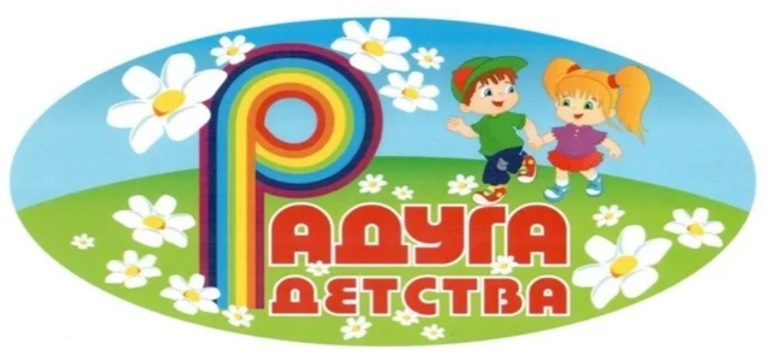 Консультационный центрОсновные формы физического воспитания детей до трех летСтарший воспитательБыковская Н.С.12 апреля 2023 гг. Орёл, 2022